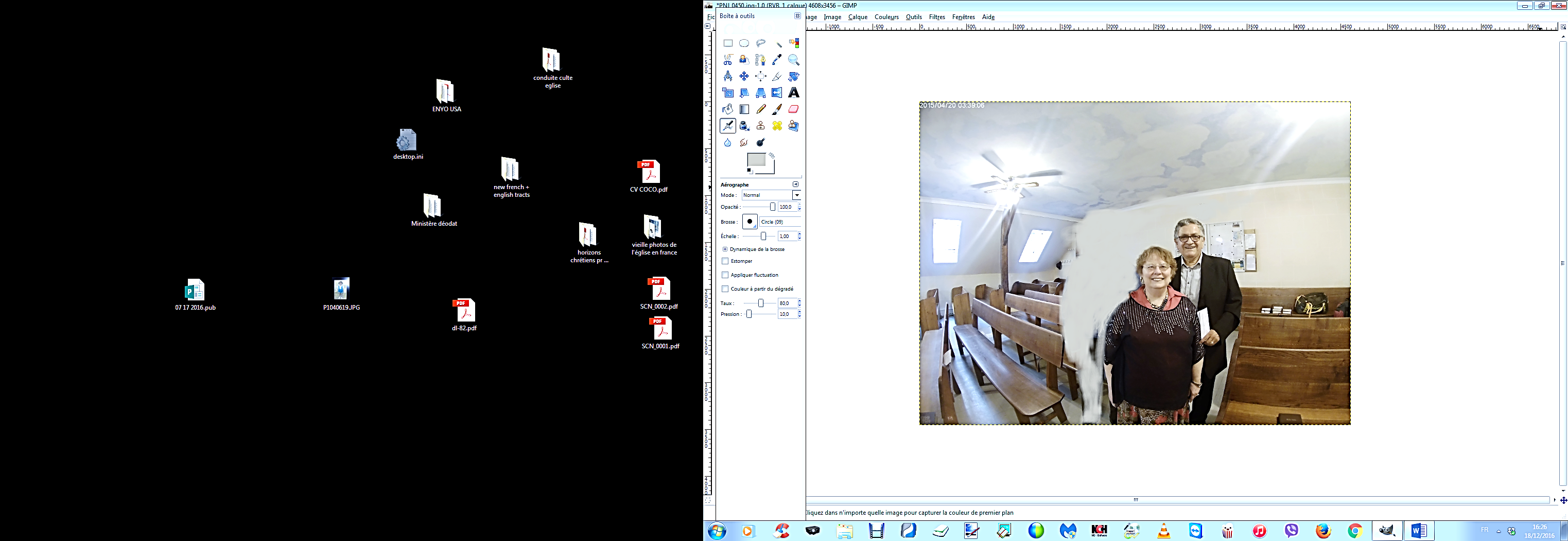 Dear family in Christ and friends,      It’s our prayers that you had a good end of the year holidays with your loved ones. Rose and I went to Rosemary's and Manu's for Christmas and New Year.  I am sure you heard in the news the France has lots of troubles and many riots are happening in the major cities of France, many stores and businesses are destroyed and cars are burned by people who are manifesting, some by people who are only manifesting in order to destroy and steal from stores. Most people in France are unsatisfied with the actual president, because all of the increases that he has imposed upon the country.  Riots have started six weeks ago, and they will continue on if they do not get satisfaction. All of this as a major impact on business, tourism and even on church attendance since several public transportation is stopped because of instability. We even feel it with church attendance has been down for the last six weeks.      I want to clarify things with you all and especially with all of you who are supporting us. There has been a misunderstanding that Rose and I are going to retire and that our son Michael will be moving back to France and take my place as evangelist. This is not so, as we are not retiring!  As I explained this summer as we visited the congregations, that we are still in Paris, and will be for some time yet, but planning to continue working in the French mission field, but instead of being permanently in Paris, we will be based in the USA and travel in the French mission fields of Canada, French Africa, Florida, New York, New Jersey and Europe and at each place I will be working several weeks at a time.    November the tenth Rose and I and several members went Lille for the annual retreat, we heard good messages and had good fellowship. Eighty  were present for the day.    Beloved Brother Paul Besse passed away and went home to be with the Lord on December 4th. I did his funeral at Père-Lachaise cemetery, afterward he was incinerated. We are sad to also write that our beloved Brother Clyde Barber died on Dec. 13, 2018 from  congestive heart failure. Please pray for their families as well as the Fenestil family here. Mary's Mother died and she went to Haiti. She is back.    The end of the year ended with  good news, on December 29th Ophelie Volga, 25 years old was baptized into Christ! Brother Samuel Milcent and I have studied with her.                                        She had been coming to services for the last few weeks with Brother David Adams, in fact she works for the same company that David works for.  David  talked to her about the Lord. She makes our seventh baptism for 2018. Glory to God.   Now for some more  bad news, since this summer we did not have telephone, internet and nor TV until the 9th of October. What had happened is the fact that when the telephone and internet company came to install internet for downstairs, they just simply eliminated our line, but they did not forget to get their money every month, thank God everything is back to normal now.   Vishni, a young woman from Mauritius Island has been coming to worship for the last couple months ; she comes from an evangelical denomination.  Rose and I have invited her in our place several times for meals and of course I have tried to set up a Bible study with her. It’s our prayer that some of them or why not all of them will obey the gospel.Until next report may God richly bless you. In him Roland.